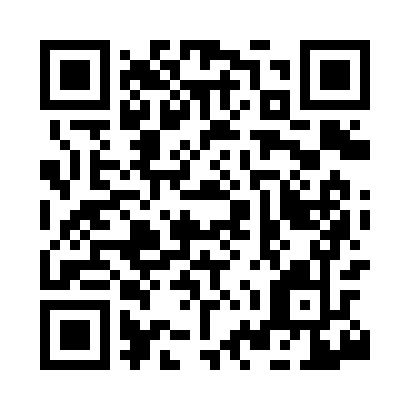 Prayer times for Cochrans Mills, Pennsylvania, USAMon 1 Jul 2024 - Wed 31 Jul 2024High Latitude Method: Angle Based RulePrayer Calculation Method: Islamic Society of North AmericaAsar Calculation Method: ShafiPrayer times provided by https://www.salahtimes.comDateDayFajrSunriseDhuhrAsrMaghribIsha1Mon4:125:511:225:228:5310:312Tue4:135:511:225:228:5310:313Wed4:145:521:225:228:5210:314Thu4:145:531:225:228:5210:305Fri4:155:531:235:228:5210:306Sat4:165:541:235:228:5210:297Sun4:175:541:235:228:5110:298Mon4:185:551:235:228:5110:289Tue4:195:561:235:228:5010:2710Wed4:205:561:235:228:5010:2611Thu4:215:571:235:228:5010:2612Fri4:225:581:245:228:4910:2513Sat4:235:591:245:228:4810:2414Sun4:245:591:245:228:4810:2315Mon4:256:001:245:228:4710:2216Tue4:266:011:245:228:4710:2117Wed4:276:021:245:228:4610:2018Thu4:296:031:245:228:4510:1919Fri4:306:031:245:228:4510:1820Sat4:316:041:245:228:4410:1721Sun4:326:051:245:228:4310:1622Mon4:336:061:245:218:4210:1523Tue4:356:071:245:218:4110:1324Wed4:366:081:245:218:4110:1225Thu4:376:091:245:218:4010:1126Fri4:396:101:245:208:3910:0927Sat4:406:111:245:208:3810:0828Sun4:416:111:245:208:3710:0729Mon4:436:121:245:208:3610:0530Tue4:446:131:245:198:3510:0431Wed4:456:141:245:198:3410:02